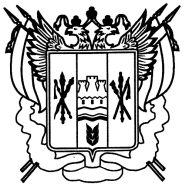 Ростовская область Егорлыкский районАдминистрация Шаумяновскогосельского поселения                                                    ПОСТАНОВЛЕНИЕ              11 мая 2023 года                     № 41                            х. ШаумяновскийОб утверждении отчёта о реализации муниципальной программы Шаумяновского сельского  поселения«Благоустройство территории Шаумяновского сельского поселения» за 2022годВ соответствии с постановлениями Администрации Шаумяновского сельского поселения № 82  от 12.09.2018г. «Об утверждении Порядка разработки, реализации и оценки эффективности муниципальных программ Шаумяновского сельского поселения», а также  руководствуясь  Уставом муниципального образования «Шаумяновское сельское поселение»,                                                 ПОСТАНОВЛЯЮ:            1. Утвердить «Отчет о реализации муниципальной программы Шаумяновского сельского поселения «Благоустройство территории Шаумяновского сельского поселения» за 2022 год» согласно приложению к настоящему постановлению.           2. Контроль за исполнением данного постановления оставляю за собой.           4. Постановление вступает в силу с момента подписания и подлежит официальному опубликованию.Глава АдминистрацииШаумяновского сельского поселения                                       С.Л. АванесянПриложение   к  постановлению от 11.05.2023года. № 41    Отчет о реализации муниципальной программы Шаумяновского сельского поселения «Благоустройство территории Шаумяновского сельского поселения» за 2022г.Муниципальная программа Шаумяновского сельского поселения «Благоустройство территории Шаумяновского сельского поселения» была утверждена постановлением Администрации Шаумяновского сельского поселения от 24.12.2018г. №108 «Об утверждении муниципальной программы Шаумяновского сельского поселения «Благоустройство территории Шаумяновского сельского поселения»Муниципальная программа включает в себя 2 подпрограммы:Подпрограмма «Обеспечение экологической безопасности и качества окружающей среды»Подпрограмма «Благоустройство территории Шаумяновского сельского поселения»Отчет о финансировании программных мероприятий за весь период реализации муниципальной программы:ОТЧЕТ О СИСТЕМЕ ПРОГРАММНЫХ МЕРОПРИЯТИЙРасходыместного бюджета, областного бюджета, федерального бюджета и внебюджетных источников на реализацию муниципальной программы «Благоустройство территории Шаумяновского сельского поселения»Для успешной реализации Программы и достижения ожидаемых результатов необходимо выполнение всех запланированных мероприятий и достижения плановых значений показателей (индикаторов), а также проведение оценки эффективности реализации Программы для своевременного выявления факторов риска, оказывающих негативное влияние на основные параметры программы и принятие необходимых мер для их минимизации.Предложения по оптимизации бюджетных ассигнований на реализацию основных мероприятий подпрограмм муниципальной программы отсутствуют.Корректировка целевых показателей реализации муниципальной программы не требуется.Для достижения ожидаемых результатов реализации муниципальной программы необходима ее дальнейшая реализация. Решением Собрания депутатов Шаумяновского сельского поселения от 27.12.2022г. № 35 «О бюджете Шаумяновского сельского поселения Егорлыкского района на 2023 год и плановый период 2024 и 2025 годов» утверждены бюджетные ассигнования на реализацию основных мероприятий муниципальной программы.Объемы и источники финансирования Программы:Реализация подпрограммы  осуществляется за счет средств бюджета Шаумяновского сельского поселения Егорлыкского района  объем бюджетных ассигнований на реализацию подпрограммы по годам составляет 32 910,8 тыс. рублей:  2019 год –   1226,4 тыс. рублей2020 год –   1729,4 тыс. рублей2021 год –   2538,8 тыс. рублей2022 год –   3333,4 тыс. рублей2023 год –   3306,9 тыс. рублей2024 год –   3200,5 тыс. рублей2025 год –   3245,4 тыс. рублей2026 год –   2866,0 тыс. рублей2027 год –   2866,0 тыс. рублей2028 год –   2866,0 тыс. рублей2029 год –   2866,0 тыс. рублей2030 год –   2866,0 тыс. рублейИсточник финансирования – бюджет Шаумяновского сельского поселения. Объемы финансирования программы подлежат уточнению в установленном порядке при формировании бюджетов на очередной финансовый год и плановый период.№ п/пМероприятиеНаименование объектаВид работСумма (тыс. руб.)Сумма (тыс. руб.)Сумма (тыс. руб.)Сумма (тыс. руб.)Сумма (тыс. руб.)Сумма (тыс. руб.)Сумма (тыс. руб.)Сумма (тыс. руб.)Сумма (тыс. руб.)Сумма (тыс. руб.)Сумма (тыс. руб.)Сумма (тыс. руб.)№ п/пМероприятиеНаименование объектаВид работ2019202020212022202320242025202620272028202920301Повышение экологической безопасности и качества окружающей средыТерритория Шаумяновского сельского поселенияУтилизация ТБО, организация сбора ТБО20,290,0613,41241,360,060,060,060,060,060,060,060,02Уличное освещениеСети уличного освещенияЭлектроэнергия753,6870,0969,91209,01353,91408,01464,31500,01500,01500,01500,01500,03Содержание сетей уличного освещенияСети уличного освещенияПриобретение, установка и замена расходных материалов, ремонт сети182,9370,6400,0306,9500,0500,0500,056,056,056,056,056,04Содержание  мест захороненияКладбищаРаботы по наведению порядка на территории кладбища, ежегодная противоклещевая обработка 19,755,1102,0268,5500,0450,0450,0450,0450,0450,0450,0450,05Прочие работы по благоустройствуЗеленые зоны поселения, территории общего пользованияРаботы по наведению порядка на территории поселения (вырубка кустарников и сухих деревьев, вывоз мусора, покос травы, побелка и т.д.),организация занятости населения,приобретение похозяйственных книг, работы по благоустройству, приобретение строительных материалов для проведения работ по благоустройству, работы по созданию МАФ250,0343,7453,5307,7675,0650,0650,0800,0800,0800,0800,0800,0Всего средств Всего средств Всего средств Всего средств 1226,41729,42538,83333,43306,93200,53245,42866,02866,02866,02866,02866,0